На занятии по рисованию воспитанники младшей группы «Колобок» учатся украшать «Салфеточка для мамы» Маму очень я люблю, ей салфетки подарю. Нежно поцелую, песенку спою. #годсемьи2024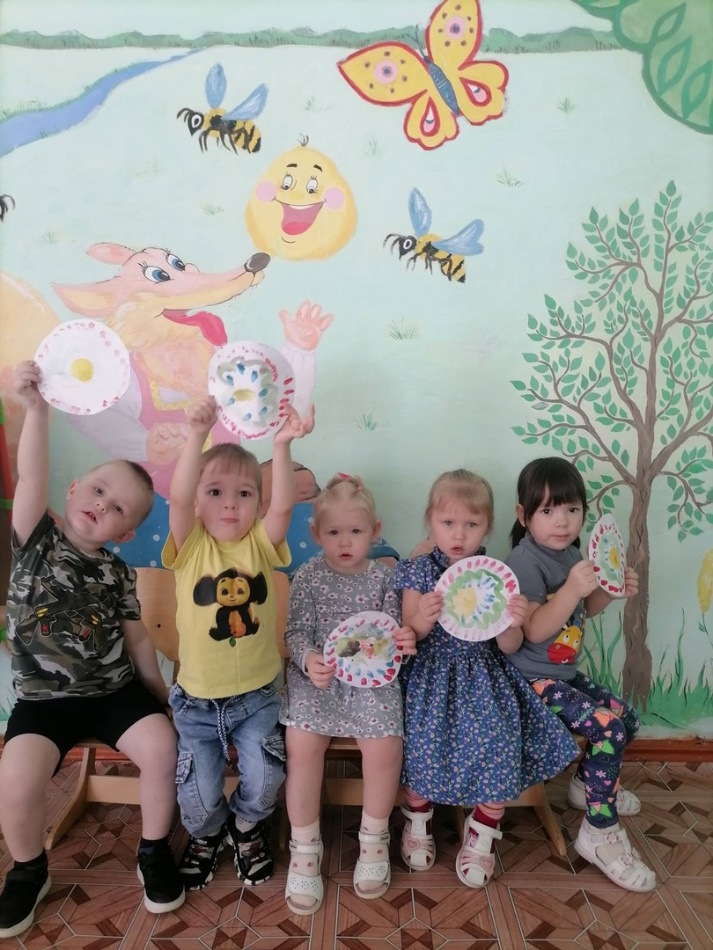 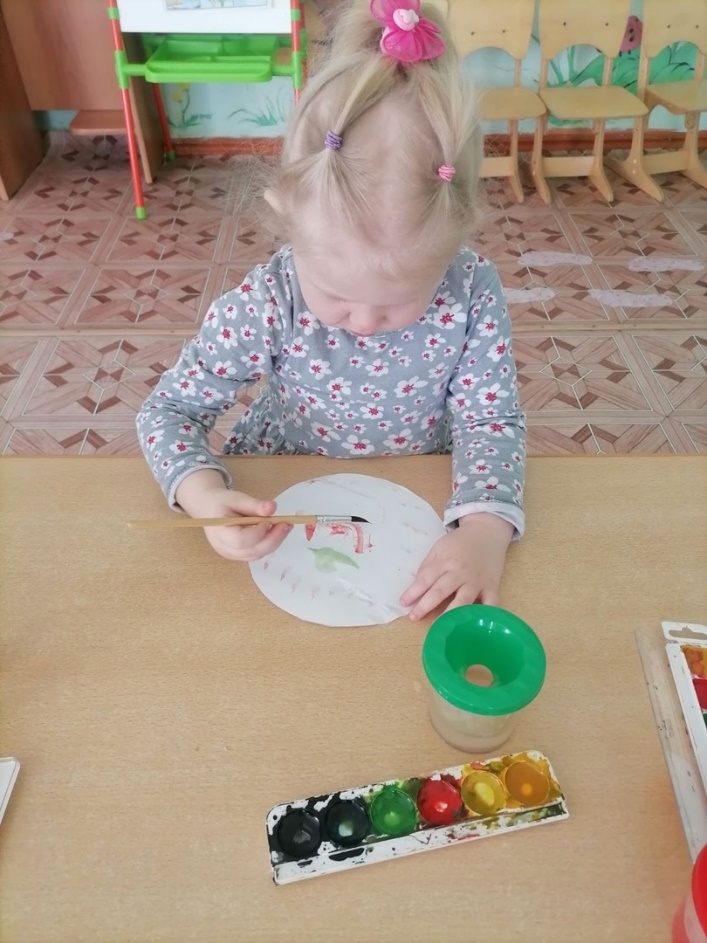 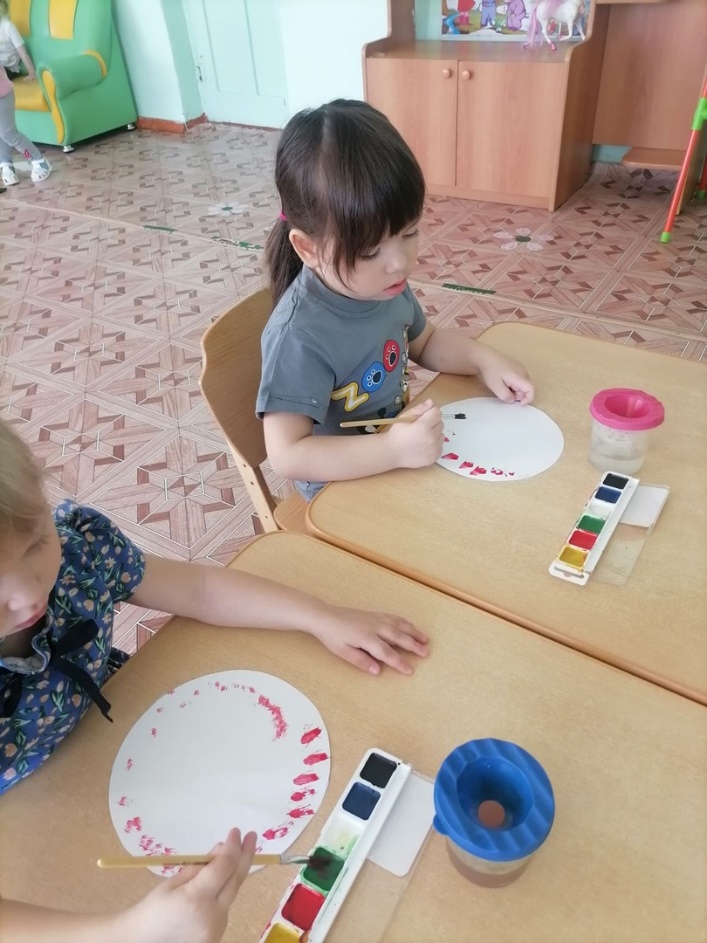 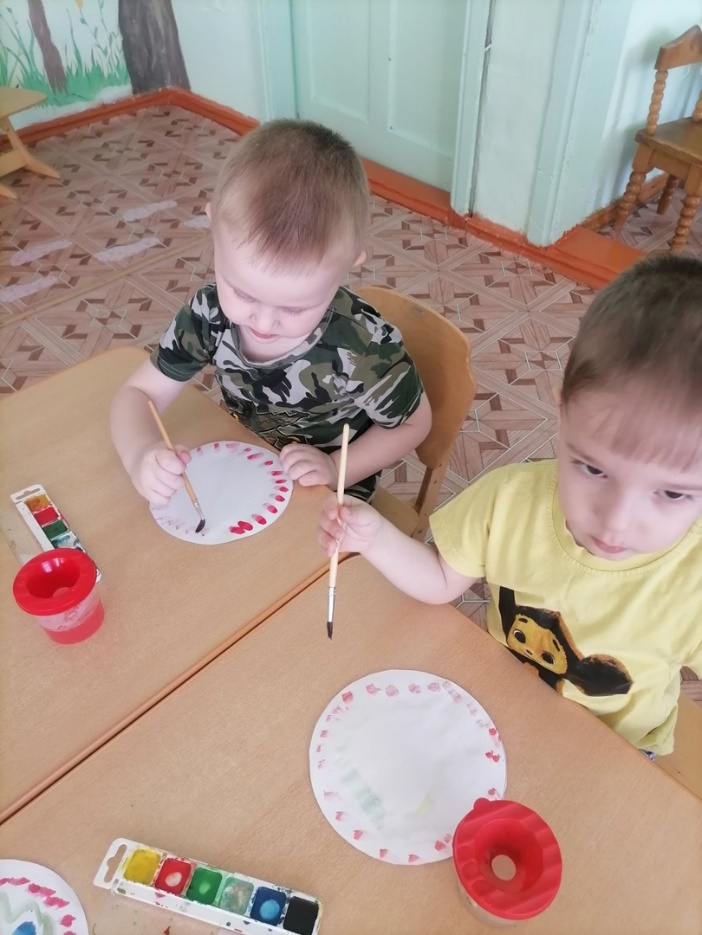 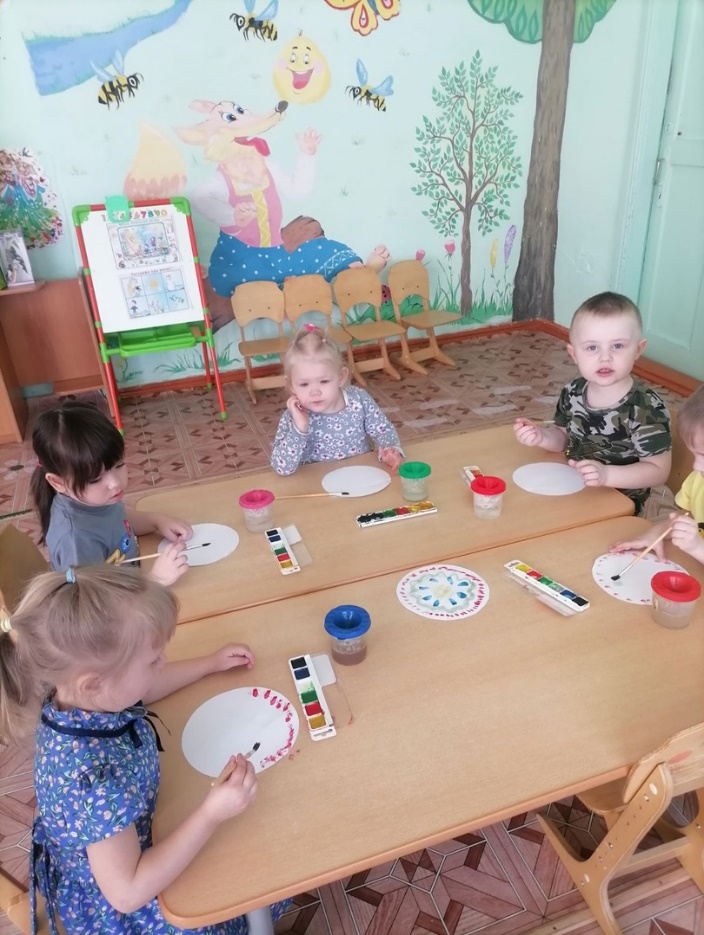 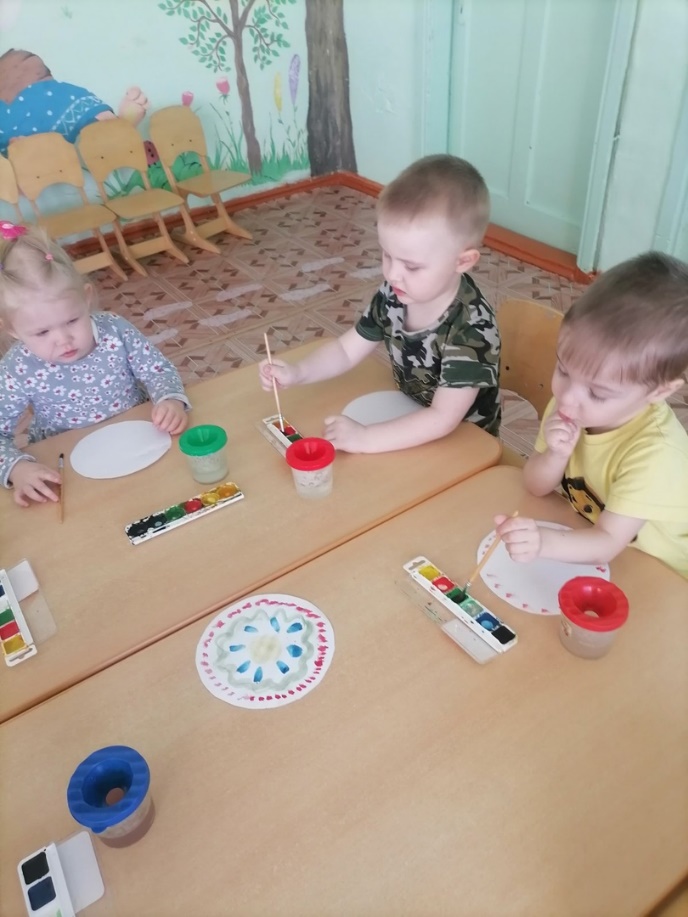 